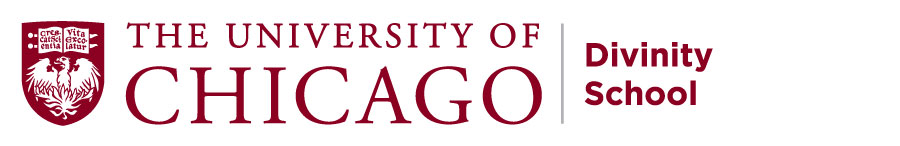 Application for Faculty Research Leave 2023-2024Faculty Information: Full Name: ___________________________________________________________________Area(s) and Rank: _____________________________________________________________Email address: ________________________________________________________________  Research Leave Details: Academic Year of Proposed Research Leave: ________________ Proposed Out-of-Residence Quarters: ________________________________________________ Are you applying for fellowship funding for a third quarter out-of-residence? If so, please list potential funding sources: _______________________________________________________________________________________________________________________________________________________________________________________________________________________________________________________________ NB: Please consult with the Divinity School Assistant Director for Development, Madison McClendon, for assistance in identifying opportunities. Confirmation of Eligibility: When was your last Research Leave from the University of Chicago? _____________________________ When were you last out-of-residence and for what reason(s)? __________________________________ _____________________________________________________________________________________ Research Plan and CV: Please attach a current CV and include a statement detailing how you will spend your time while on Research Leave. Include a brief statement about the scholarly results of your last Research Leave (omit if this is your first application). Plan for Students: Please include a statement detailing your plan for addressing the advising and examination needs of the graduate students in your program, including but not limited to your own advisees. (For example: Has another faculty member agreed to step in? How will you continue to advise students, set and grade examinations, and read dissertation chapters? How will you remain in email contact with your students?) Please choose one or both options below.____ 2 Quarter Leave Approval 		____ 3 Quarter Leave with Funding ApprovalApproved: ______________________________________________ 		________________ Dean									Date